
ประกาศองค์การบริหารส่วนตำบลคันธุลี
เรื่อง ประกาศรายชื่อผู้ชนะการเสนอราคา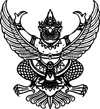 ************************                      ตามประกาศ องค์การบริหารส่วนตำบลคันธุลี เรื่อง สอบราคาจ้างขุดเจาะบ่อบาดาล หมู่ที่  ๖  ตำบลคันธุลี อำเภอท่าชนะ จังหวัดสุราษฎร์ธานี ลงวันที่ ๒๘ มีนาคม ๒๕๕๖ ซึ่งมีผู้ได้รับคัดเลือกให้เป็นผู้เสนอราคา   จำนวน ๑ รายนั้น ผลปรากฏว่า มีผู้ที่เสนอราคาที่ดีที่สุด ดังนี้เป็นราคาที่รวม VAT เป็นราคาที่ไม่รวม VAT
ประกาศ   ณ   วันที่  ๒๒  เมษายน  พ.ศ.  ๒๕๕๖